Final ReportEPE520 Developmental Learningand PedagogyFinal Report: This report is completed by the mentor(s) in discussion with the preservice teacher (PST) on completion of the 20-day placement. Performance RatingsPerformance ratings are determined by evidence observed and/or discussed of the PST’s knowledge, skills and practice at the Graduate Level of the Australian Professional Standards for Teachers (APST). Whilst PSTs should strive to address and meet all APST focus areas, this unit’s academic and placement focus is on those indicated in the report below.  PSTs need to be at a ‘satisfactory’, or ‘developing satisfactory’ performance level in all required areas to pass the placement. Performance Rating GuideSatisfactory: PST has demonstrated clear evidence on several occasions.Developing Satisfactory: PST has demonstrated incomplete and/or occasional evidence.Limited Opportunities: PST has not had the opportunity to demonstrate evidence.  NB if this is a required focus area, opportunities or discussion need to be provided.Unsatisfactory: PST has not yet demonstrated evidence of the focus area descriptor despite mentor feedback, scaffolding and targeted support.Targeted Support Preservice teachers need to be at a ‘Satisfactory’ or at the ‘developing’ performance levels in relevant areas to pass this placement. If one or more focus areas is rated ‘unsatisfactory’ at the Interim Report stage, the CDU targeted support plan must be implemented. https://www.cdu.edu.au/arts-society/education/inschool-education-placements/concerns-during-placement . The Professional Experience Supervisors and the Unit Coordinator can provide support in implementing the targeted support plan or respond to any questions or concerns of the PST or mentor teacher. Please email inschool@cdu.edu.au Limited OpportunitiesIf one or more ‘limited opportunities’ is noted at the Interim Report stage, developmental learning goals need to be identified on the final page of the Interim Report. These goals need to identify how the student will be supported to meet the requirements in those areas. If there are limited opportunities in the context to display the required knowledge and skills, the preservice teacher is expected to identify how they would address these areas if given the opportunity. The unit coordinator can provide support in implementing this.Complete the following for EC students only (early learning placements)Return this form:1: Preservice teacher uploads it to Learnline unit assignment submission point. 2: Preservice teacher emails it to the unit coordinator and copies (cc’s) mentor teacher(s). Preservice Teacher Name:Student No.Year Enrolled in Unit: Semester Enrolled in Unit: Name of School and/or Educational SettingSettingLocation: Please select the State/TerritoryPlacement days completed: Date of Report Completion:Class/Year Level(s) and Ages: Specialist Teaching Area(s):Specialist Teaching Area(s):Mentor Teacher: Email address: Phone number: Professional Learning Leader (Where Applicable):Email address: Phone number: Professional Learning Leader (Where Applicable):Email address: Phone number: Placement Start Date: Placement End Date: Placement End Date: DOMAIN ACECQA QUALITY AREASPERFORMANCE RATINGSelect from: Developing Satisfactorily, Unsatisfactory, Limited OpportunitiesSelect from: Developing Satisfactorily, Unsatisfactory, Limited OpportunitiesSelect from: Developing Satisfactorily, Unsatisfactory, Limited OpportunitiesFamily and community contexts: Developing family and community partnerships Family and community contexts: Aboriginal and Torres Strait Islander perspectives Family and community contexts: Culture, diversity and inclusion Education and curriculum studies  Early Years Learning Framework Education and curriculum studies  The Australian curriculum Education and curriculum studies  Curriculum planning, programming and evaluation Psychology and child development: Learning, development and care Psychology and child development: Language development Psychology and child development: Social and emotional development Psychology and child development: Child health, wellbeing and safety Psychology and child development: Early intervention Psychology and child development: Diversity, difference and inclusivity Psychology and child development: Learners with special needs Psychology and child development: Transitions and continuity of learning (incl transition to school) Teaching pedagogies: Play based pedagogies Teaching pedagogies: Guiding behaviour / engaging young learners Teaching pedagogies: Children with diverse needs and backgrounds Teaching pedagogies: Working with children who speak languages other than English Teaching pedagogies: Contemporary society and pedagogy Early childhood professional practice: Advocacy History and philosophy of early childhood:  Contemporary theories and practice APST FOCUS AREAS (rate at graduate level)APST FOCUS AREAS (rate at graduate level)PERFORMANCE RATINGStandard 1: Know students and how they learnStandard 1: Know students and how they learnStandard 1: Know students and how they learn1.1 Demonstrate knowledge and understanding of physical, social and intellectual development and characteristics of students and how these may affect learning. 1.2 Demonstrate knowledge and understanding of research into how students learn and the implications for teaching 1.3 Demonstrate knowledge of teaching strategies that are responsive to the learning strengths and needs of students from diverse linguistic, cultural, religious and socioeconomic backgrounds. 1.5 Demonstrate knowledge and understanding of strategies for differentiating teaching to meet the specific learning needs of students across the full range of abilities. Standard 2: Know the content and how to teach it Standard 2: Know the content and how to teach it Standard 2: Know the content and how to teach it 2.1 Demonstrate knowledge and understanding of the concepts, substance and structure of the content and teaching strategies of the teaching area. 2.2 Organise content into an effective learning and teaching sequence. 2.3 Use curriculum, assessment and reporting knowledge to design learning sequences and lesson plans. Standard 3: Plan for and implement effective teaching and learning Standard 3: Plan for and implement effective teaching and learning Standard 3: Plan for and implement effective teaching and learning 3.1 Set learning goals that provide achievable challenges for students of varying abilities and characteristics. 3.2 Plan lesson sequences using knowledge of student learning, content and effective teaching strategies. 3.3 Include a range of teaching strategies. 3.4 Demonstrate knowledge of a range of resources, including ICT, that engage students in their learning. 3.5 Demonstrate a range of verbal and non-verbal communication strategies to support student engagement. 3.7 Describe a broad range of strategies for involving parents/carers in the educative process. Comments regarding this standard Comments regarding this standard Comments regarding this standard Standard 4: Create and maintain supportive and safe learning environments Standard 4: Create and maintain supportive and safe learning environments Standard 4: Create and maintain supportive and safe learning environments 4.1 Identify strategies to support inclusive student participation and engagement in classroom activities. 4.2 Demonstrate the capacity to organise classroom activities and provide clear directions. 4.3 Demonstrate knowledge of practical approaches to manage challenging behaviour. 4.5 Demonstrate an understanding of the relevant issues and the strategies available to support the safe, responsible and ethical use of ICT in learning and teaching. Standard 5: Assess, provide feedback and report on student learning Standard 5: Assess, provide feedback and report on student learning Standard 5: Assess, provide feedback and report on student learning 5.1 Demonstrate understanding of assessment strategies, including informal and formal, diagnostic, formative and summative approaches to assess student learning. 5.2 Demonstrate an understanding of the purpose of providing timely and appropriate feedback to students about their learning. 5.3 Demonstrate understanding of assessment moderation and its application to support consistent and comparable judgements of student learning. 5.4 Demonstrate the capacity to interpret student assessment data to evaluate student learning and modify teaching practice. Standard 6: Engage in professional learning Standard 6: Engage in professional learning Standard 6: Engage in professional learning 6.1 Demonstrate an understanding of the role of the Australian Professional Standards for Teachers in identifying professional learning needs. 6.3 Seek and apply constructive feedback from supervisors and teachers to improve teaching practices. 6.4 Demonstrate an understanding of the rationale for continued professional learning and the implications for improved student learning. Standard 7: Engage professionally with colleagues, parents/carers and the community Standard 7: Engage professionally with colleagues, parents/carers and the community Standard 7: Engage professionally with colleagues, parents/carers and the community 7.1 Understand and apply the key principles described in codes of ethics and conduct for the teaching profession. 7.2 Understand the relevant legislative, administrative and organisational policies and processes required for teachers according to school stage. Assessment rubric Assessment rubric Assessment rubric Assessment rubric Assessment rubric Detailed evidenceSatisfactory evidenceEmerging evidenceMore evidence requiredLesson planningLesson plan reflects a detailed discussion with mentor prior to delivery. Activities are sequential and interesting and relevant to age and ability level. Timings are realistic. Assessment of learning links with curriculum outcome. Lesson plan reflects a discussion of details with mentor prior to delivery. Lesson template completed in detail, including description of pupil prior knowledge related to curriculum outcome, learning sequence, timings, and assessment included. Some detail provided in lesson plan template. Curriculum outcome identified, with links to assessment. Student cohort described in terms of learning goal. More detail required on lesson plan template. Curriculum outcomes and assessment are vague and/or unrelated. Student cohort described insufficiently in terms of learning goal. Reflection on planning Lesson reflection includes sections on what can be done better or different, less or more and reflection describes areas for success and improvement in detail. Lesson adaptions are justified. Reflection considers the extent of learners’ achievements. Discussion of lesson delivery identifies areas of teaching success and areas to focus on how lesson could be changed for a better result for students Discussion of students learning loosely based on assessment evidence. Reflection requires greater clarity, depth and/or breadth in some areas of the lesson plan. Few links to appropriate pedagogy are apparent. The description of the learning experience is vague. More detailed information is needed to determine student achievement of curriculum outcomes. Reflection on planning Professional engagement PST has demonstrated readiness for teaching and is meeting ethical requirements and is attentive to the APSTs. PST is open to learning the requirements for teaching and is beginning to understand the principles around quality teaching practices. PST does not have clear ideas around the principles of teaching and requires further opportunity and scaffolding to prepare for the classroom PST has vague or inappropriate aspirations for teaching and is yet to demonstrate a readiness in terms of meeting ethical requirements. Professional engagement Checklist Checklist Checklist Checklist Checklist Interim Report  Yes             NoPlanning and Teaching(Assessment Rubric completed)Planning and Teaching(Assessment Rubric completed)  Yes             No	 Journal Sighted  Yes             No20 Days of Placement Completed20 Days of Placement Completed  Yes             No	Min.  10 Sequenced learning experiences planned and taught     Yes             NoTargeted Support Plan Implemented (If yes provide dates, initial and completion, in comments)Targeted Support Plan Implemented (If yes provide dates, initial and completion, in comments)  Yes             NoFinal GradeFinal GradeFinal GradeFinal GradeFinal GradeOverall Rating If ‘requires more time’ is selected, an updated Targeted Support Plan should be submitted with this reportOverall Rating If ‘requires more time’ is selected, an updated Targeted Support Plan should be submitted with this reportOverall Rating If ‘requires more time’ is selected, an updated Targeted Support Plan should be submitted with this reportMentor Teacher CommentsSignature Confirmation Please ensure signatures are ‘hand signed’ or an electronic image of the signature is used. Signature Confirmation Please ensure signatures are ‘hand signed’ or an electronic image of the signature is used. Preservice teacher signature:By signing this report, you agree to email your reports to your unit coordinator, with your mentor cc’d, and uploading to LearnLine. Ensure the report is uploaded prior to emailing.Please ensure all parts of this document are completed prior to submission. Mentor teacher(s) signature: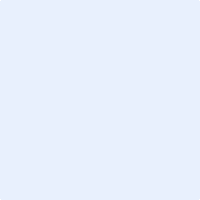 